DOŚWIADCZENIE BIOLOGICZNE- KOLOROWE KWIATYBARTOSZ WIŚNIEWSKI KLASA VII CCzas trwania projektu- 5 dniPRZEBIEG DOŚWIACZENIA:do 4 szklanek wlałem wodę i zabarwiłem każdą z nich na inny kolor za pomocą bibuły: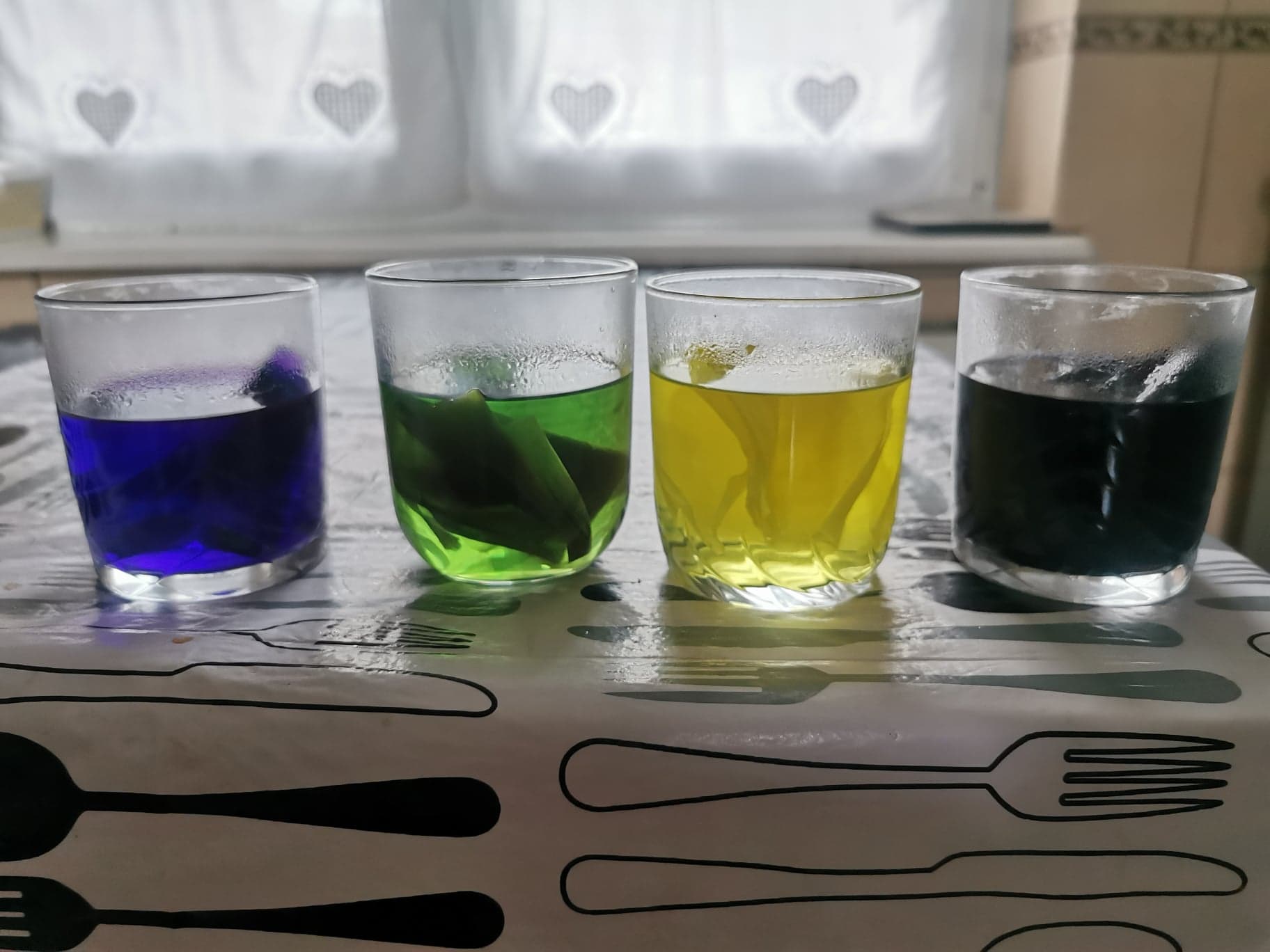 w każdej szklance umieściłem wiosenne kwiaty- konwalie: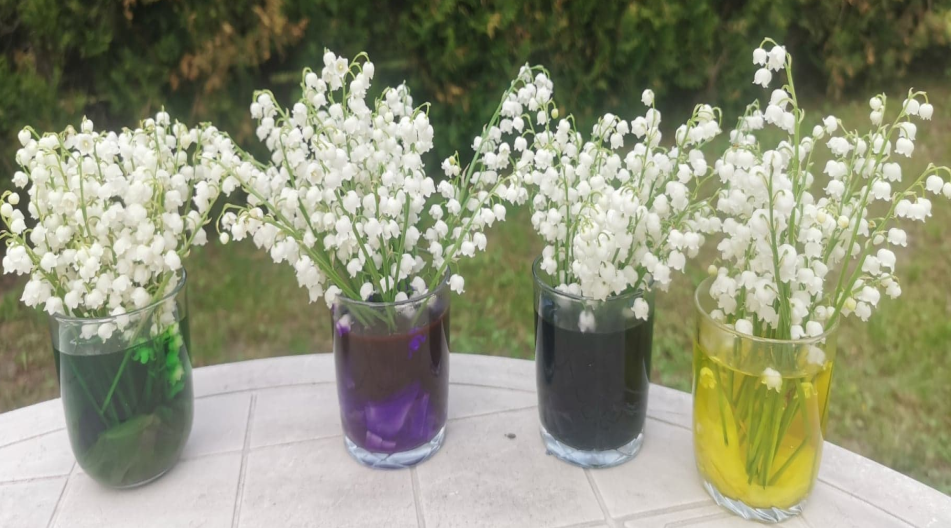 przez 5 dni konwalie znajdowały się w szklankach z kolorową wodą. Po 5 dniach ich kwiaty wyglądały tak: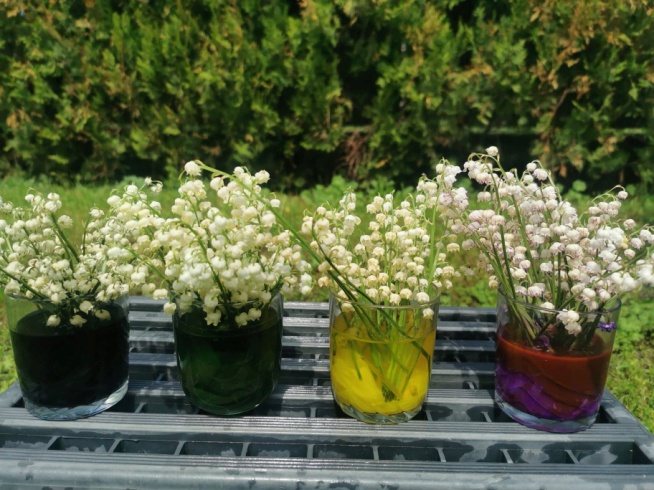 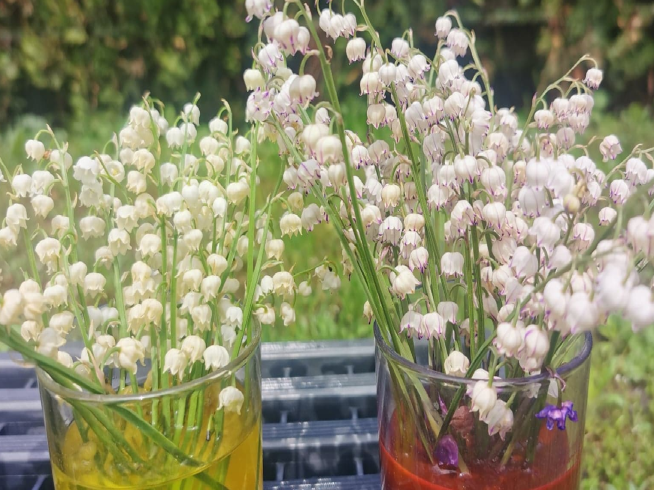 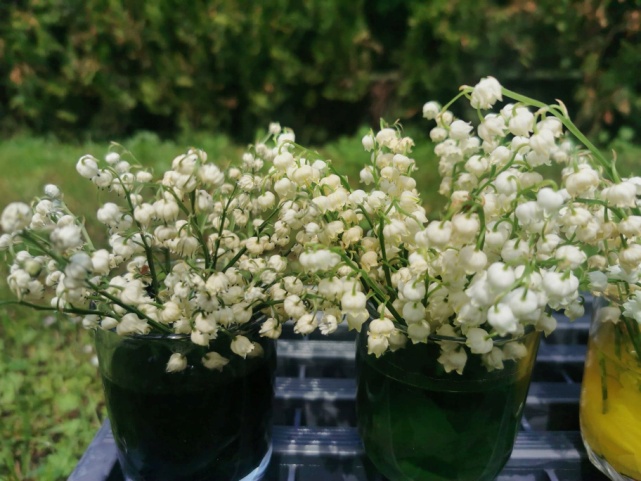 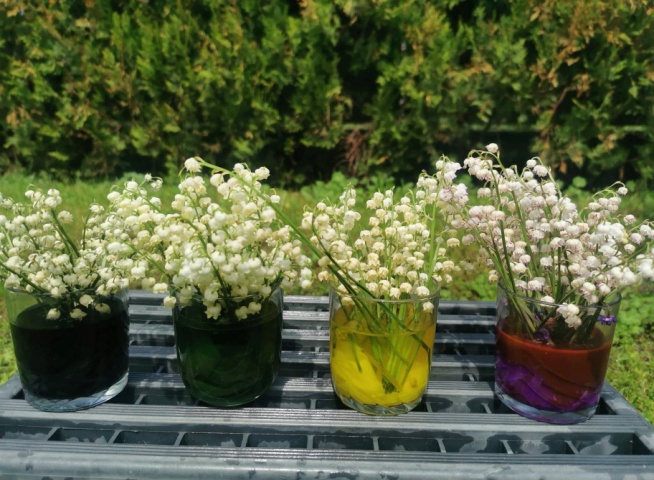 WNIOSEK:Rośliny potrzebują wody, która poprzez maleńkie rurki w łodydze przenoszona jest do innych części kwiatów. Barwnik razem z wodą przedostaje się do płatków i nadaje im kolor.DOŚWIADCZENIE WYKONAŁ BARTOSZ WIŚNIEWSKI